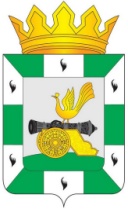 АДМИНИСТРАЦИЯ МУНИЦИПАЛЬНОГО ОБРАЗОВАНИЯ«СМОЛЕНСКИЙ РАЙОН» СМОЛЕНСКОЙ ОБЛАСТИР А С П О Р Я Ж Е Н И Еот 24.02.2022  №  44-рО внесении изменений в распоряжение Администрации муниципального образования «Смоленский район» Смоленской области от 19.03.2020      № 102-рВ соответствии с Указом Губернатора Смоленской области от 18.03.2020 № 24 «О введении режима повышенной готовности» (в редакции указов Губернатора Смоленской области от 27.03.2020 № 29, от 28.03.2020  № 30, от 31.03.2020 № 31, от 03.04.2020 № 35, от 07.04.2020 № 36, от 10.04.2020 № 42, от 12.04.2020 № 44, от 15.04.2020 № 45, от 17.04.2020 № 46, от 17.04.2020 №47, от 20.04.2020 № 48, от 23.04.2020 № 49, от 30.04.2020 № 53, от 07.05.2020 № 55, от 08.05.2020 № 56, от 12.05.2020 № 59, от 27.05.2020 № 65, от 29.05.2020 № 66, от 15.06.2020 № 71, от 19.06.2020 № 73, от 23.06.2020 № 76, от 25.06.2020 № 78, от 26.06.2020 № 79, от 02.07.2020 № 80, от 06.07.2020 № 81, от 09.07.2020 № 83, от 15.07.2020 № 84, от 16.07.2020 № 86, от 20.07.2020 № 87, от 21.07.2020 № 88, от 24.07.2020    № 89, от 29.07.2020 № 92, от 31.07.2020 № 93, от 04.08.2020 № 97, от 07.08.2020 № 98, от 14.08.2020 № 104, от 21.08.2020 № 108, от 21.08.2020 № 109, от 31.08.2020 № 114, от 07.09.2020 № 115, от 15.09.2020 № 118, от 17.09.2020 № 119, от 25.09.2020 № 123, от 07.10.2020 № 127, от 14.10.2020 № 130, 16.10.2020 № 24, 22.10.2020 № 135, от 29.10.2020 № 139, от  30.10.2020 № 141, от 11.11.2020  № 144, от 12.11.2020 № 147, от 18.11.2020   № 149, от 24.11.2020 № 152, 04.12.2020 № 158, от 11.12.2020 № 161, от 23.12.2020 № 165, от 13.01.2021 № 1, от 21.02.2021 № 5, от 28.01.2021 № 7, от 29.01.2021 № 8, от 02.02.2021 № 9, от 12.02.2021 № 16, от 18.02.2021 № 17, от 26.02.2021 № 22, от 03.03.2021 № 23, от 16.03.2021 № 25, от 26.03.2021 № 30, от 01.04.2021 № 37, от 14.04.2021 № 38, от 22.04.2021 № 42, от 26.04.2021 № 44, от 30.04.2021 № 50, от 18.05.2021 № 53, от 11.06.2021 № 55, от 16.06.2021 № 62, от 25.06.2021 № 68, от 02.07.2021 № 70, от 30.08.2021 № 92, от 13.09.2021 № 95, от 12.10.2021 № 103, от 20.10.2021 № 111, от 25.10.2021 № 113, от 29.10.2021 № 116, от 03.11.2021 № 117, от 11.11.2021 № 119, от 07.12.2021 № 129, от 15.12.2021 № 132, от 22.02.2022 № 15), в связи с угрозой распространения на территории муниципального образования «Смоленский район» Смоленской области коронавирусной инфекции (COVID-19),1. Внести в распоряжение Администрации муниципального образования «Смоленский район» Смоленской области от 19.03.2020 № 102-р «О введении режима повышенной готовности» следующие изменения:1.1.в абзаце четвертом подпункта 2.1 пункта 2 слова «30 процентов» заменить словами «50 процентов»;1.2. подпункты 6.2 и 6.3 пункта 6 изложить в следующей редакции:«6.2. Работу зон торговых центров, в которых осуществляют деятельность предприятия общественного питания с общей зоной посадки (фуд-корты), кроме производственных кухонь предприятий общественного питания (передача еды навынос, доставка), мест общественного питания, находящихся на вокзалах и автозаправочных станциях.6.3. Работу организаций общественного питания с 23 часов 00 минут до            6 часов 00 минут, кроме производственных кухонь (передача еды навынос, доставка).»;1.3. в абзаце первом подпункта 7.1 пункта 7 слова «14 дней» заменить словами «7 дней»;1.4. пункт 8 признать утратившим силу;1.5. в абзаце пятнадцатом пункта 9 слова «в пунктах 7 и 8» заменить словами «в пункте 7».2. Управлению по организационной работе, муниципальной службе и кадрам и информационно-аналитическому обеспечению Администрации муниципального образования «Смоленский район» Смоленской области  (Д.В. Лыгина) обеспечить размещение настоящего распоряжения на официальном сайте Администрации муниципального образования «Смоленский район» Смоленской области в сети Интернет и в газете «Сельская правда». 	3. Настоящее распоряжение вступает в силу с момента подписания.	4. Контроль за исполнением настоящего распоряжения оставляю за собой.Глава муниципального образования «Смоленский район» Смоленской области                                    О.Н. Павлюченкова